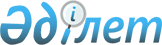 О внесении изменения в приказ исполняющего обязанности Министра сельского хозяйства Республики Казахстан от 30 апреля 2015 года № 5-2/389 "Об утверждении стандарта государственной услуги "Субсидирование развития систем управления производством сельскохозяйственной продукции"
					
			Утративший силу
			
			
		
					Приказ Заместителя Премьер-Министра Республики Казахстан - Министра сельского хозяйства Республики Казахстан от 2 мая 2017 года № 189. Зарегистрирован в Министерстве юстиции Республики Казахстан 13 июня 2017 года № 15212. Утратил силу приказом Министра сельского хозяйства Республики Казахстан от 15 июня 2021 года № 185.
      Сноска. Утратил силу приказом Министра сельского хозяйства РК от 15.06.2021 № 185 (вводится в действие по истечении десяти календарных дней после дня его первого официального опубликования).
      ПРИКАЗЫВАЮ:
      Внести в приказ исполняющего обязанности Министра сельского хозяйства Республики Казахстан от 30 апреля 2015 года № 5-2/389 "Об утверждении стандарта государственной услуги "Субсидирование развития систем управления производством сельскохозяйственной продукции" (зарегистрированный в Реестре государственной регистрации нормативных правовых актов № 11345, опубликованный 15 октября 2015 года в информационно-правовой системе "Әділет"), следующее изменение:
      стандарт государственной услуги "Субсидирование развития систем управления производством сельскохозяйственной продукции" изложить в новой редакции, согласно приложению к настоящему приказу.
      2. Департаменту стратегического планирования и анализа Министерства сельского хозяйства Республики Казахстан обеспечить:
      1) государственную регистрацию настоящего приказа в Министерстве юстиции Республики Казахстан;
      2) в течение десяти календарных дней со дня государственной регистрации настоящего приказа направление его копии в бумажном и электронном виде на казахском и русском языках в Республиканское государственное предприятие на праве хозяйственного ведения "Республиканский центр правовой информации" для официального опубликования и включения в Эталонный контрольный банк нормативных правовых актов Республики Казахстан;
      3) в течение десяти календарных дней после государственной регистрации настоящего приказа направление его копии на официальное опубликование в периодические печатные издания; 
      4) размещение настоящего приказа на интернет-ресурсе Министерства сельского хозяйства Республики Казахстан.
      3. Настоящий приказ вводится в действие по истечении десяти календарных дней после дня его первого официального опубликования.
      "СОГЛАСОВАН"
Министр информации и коммуникаций
Республики Казахстан
________________ Д. Абаев
12 мая 2017 года
       "СОГЛАСОВАН"
Министр национальной экономики
Республики Казахстан
________________ Т. Сулейменов
5 мая 2017 года Стандарт государственной услуги "Субсидирование развития систем управления производством сельскохозяйственной продукции" Глава 1. Общие положения
      1. Государственная услуга "Субсидирование развития систем управления производством сельскохозяйственной продукции" (далее – государственная услуга).
      2. Стандарт государственной услуги разработан Министерством сельского хозяйства Республики Казахстан (далее – Министерство).
      3. Государственная услуга оказывается Министерством (далее - услугодатель).
      Прием заявления и выдача результата оказания государственной услуги осуществляется через Некоммерческое акционерное общество "Государственная корпорация "Правительство для граждан" (далее - Государственная корпорация). Глава 2. Порядок оказания государственной услуги
      4. Сроки оказания государственной услуги: 
      1) со дня сдачи пакета документов в Государственную корпорацию - 23 (двадцать три) рабочих дней (день приема документов не входит в срок оказания государственной услуги);
      2) максимально допустимое время ожидания для сдачи пакета документов – 15 (пятнадцать) минут;
      3) максимально допустимое время обслуживания – 20 (двадцать) минут.
      5. Форма оказания государственной услуги: бумажная. 
      6. Результат оказания государственной услуги – уведомление о предоставлении в территориальное подразделение казначейства реестра счетов к оплате для дальнейшего перечисления причитающихся субсидий на банковские счета услугополучателей или мотивированный отказ по основаниям, указанным в пункте 10 настоящего стандарта государственной услуги.
      Форма предоставления результата оказания государственной услуги: бумажная.
      7. Государственная услуга оказывается бесплатно физическим и юридическим лицам (далее – услугополучатель).
      8. График работы, прием заявлений и выдача результатов Государственной корпорации - с понедельника по субботу включительно, в соответствии с установленным графиком работы с 9-00 до 20-00 часов без перерыва на обед, за исключением воскресенья и праздничных дней, согласно трудовому законодательству Республики Казахстан и статьи 5 Закона Республики Казахстан от 13 декабря 2001 года "О праздниках в Республике Казахстан".
      Государственная услуга оказывается по выбору услугополучателя в порядке электронной очереди, без предварительной записи и ускоренного обслуживания, возможно бронирование электронной очереди посредством веб-портала "электронного правительства".
      9. Перечень документов, необходимых для оказания государственной услуги при обращении услугополучателя (либо его представителя по доверенности):
      1) документ, удостоверяющий личность (для идентификации);
      2) заявка на субсидирование затрат субъекта агропромышленного комплекса по развитию системы управления в соответствии с требованиями международного стандарта (международных стандартов*) и сертификации на его (их) соответствие по форме, согласно приложению 1 к настоящему стандарту государственной услуги;
      3) копия сертификата (сертификатов) соответствия системы управления производством сельскохозяйственной продукции требованиям международных стандартов ИСО 9001*, ИСО 14001*, ИСО 22000* и ХАССП* при обязательном представлении оригинала документа для сверки либо его (их) нотариально заверенную копию.
      *Примечание:
      Международный стандарт ИСО (от английского ISO – International Standard for Organization) – международный стандарт, разработанный и принятый всемирной федерацией национальных организаций по стандартизации;
      ХАССП (от английского HACCP – Hazard Analysisand Critical Control Points) – международный стандарт, разработанный и принятый для анализа рисков и критических контрольных точек.
      Документы, указанные в настоящем пункте, представляются в Государственную корпорацию до 20 ноября соответствующего года.
      Сведения о документе, удостоверяющем личность услугополучателя, о регистрации юридического лица, о государственной регистрации индивидуального предпринимателя или о начале деятельности в качестве индивидуального предпринимателя работник Государственной корпорации получает из соответствующих государственных информационных систем через шлюз "электронного правительства".
      Истребование от услугополучателей документов, которые могут быть получены из информационных систем, не допускается.
      Услугополучатель дает согласие на использование сведений, составляющих охраняемую законом тайну, содержащихся в информационных системах, при оказании государственных услуг, если иное не предусмотрено законами Республики Казахстан.
      При сдаче услугополучателем всех необходимых документов в Государственную корпорацию услугополучателю выдается расписка о приеме соответствующих документов.
      В Государственной корпорации выдача готовых документов услугополучателю осуществляется его работником на основании расписки, при предъявлении документа, удостоверяющего личность (либо его представителя по доверенности, юридическому лицу – по документу, подтверждающему полномочия).
      Государственная корпорация обеспечивает хранение результата в течение одного месяца, после чего передает их услугодателю для дальнейшего хранения. При обращении услугополучателя по истечении одного месяца, по запросу Государственной корпорации услугодатель в течение одного рабочего дня направляет готовые документы в Государственную корпорацию для выдачи услугополучателю.
      10. Основаниями для отказа в оказании государственной услуги являются:
      1) установление недостоверности документов, представленных услугополучателем для получения государственной услуги, и (или) данных (сведений), содержащихся в них;
      2) несоответствие услугополучателя и (или) представленных материалов, данных и сведений, необходимых для оказания государственной услуги требованиям, установленными Правилами субсидирования развития систем управления производством сельскохозяйственной продукции, утвержденными приказом Министра сельского хозяйства Республики Казахстан от 15 декабря 2014 года № 5-2/671 (зарегистрированный в Реестре государственной регистрации нормативных правовых актов № 10198).
      В случае представления услугополучателем неполного пакета документов, согласно перечню, предусмотренному пунктом 9 настоящего стандарта государственной услуги работник Государственной корпорации отказывает в приеме заявления и выдает расписку об отказе в приеме документов по форме, согласно приложению 2 к настоящему стандарту. Глава 3. Порядок обжалования решений, действий (бездействий) услугодателя и (или) его должностных лиц, Государственной корпорации и (или) его работников по вопросам оказания государственной услуги
      11. Обжалование решений, действий (бездействий) услугодателя и (или) его должностных лиц, по вопросам оказания государственных услуг: жалоба подается на имя руководителя услугодателя по адресу: 010000, город Астана, улица Кенесары, 36. 
      Жалоба подается в письменной форме по почте, посредством веб-портала "электронного правительства" либо нарочно через канцелярию услугодателя.
      Жалоба на действия (бездействия) работника Государственной корпорации направляется на имя руководителя Государственной корпорации по адресам и телефонам, указанным в пункте 15 настоящего стандарта государственной услуги.
      Подтверждением принятия жалобы услугодателем и (или) Государственной корпорацией является ее регистрация (штамп, входящий номер и дата) с указанием фамилии и инициалов лица, принявшего жалобу, срока и места получения ответа на поданную жалобу.
      Жалоба услугополучателя, поступившая в адрес услугодателя и (или) Государственной корпорации подлежит рассмотрению в течение пяти рабочих дней со дня ее регистрации. Мотивированный ответ о результатах рассмотрения жалобы направляется услугополучателю по почте, посредством веб-портала "электронного правительства" либо выдается нарочно в канцелярии услугодателя и (или) Государственной корпорации.
      В случае несогласия с результатами оказанной государственной услуги услугополучатель может обратиться с жалобой в уполномоченный орган по оценке и контролю за качеством оказания государственных услуг.
      Жалоба услугополучателя, поступившая в адрес уполномоченного органа по оценке и контролю за качеством оказания государственных услуг, подлежит рассмотрению в течение пятнадцати рабочих дней со дня ее регистрации.
      В жалобе:
      физического лица – указываются его фамилия, имя, отчество (при наличии), почтовый адрес, контактный телефон;
      юридического лица – его наименование, почтовый адрес, исходящий номер и дата. 
      12. В случае несогласия с результатами оказанной государственной услуги услугополучатель обращается в суд в установленном законодательством Республики Казахстан порядке. Глава 4. Иные требования с учетом особенностей оказания государственной услуги
      13. Лица, относящиеся к социально уязвимым слоям населения, при отсутствии возможности их личной явки в Государственную корпорацию могут направить заявку через представителя по доверенности или по почте. Услугополучателям, имеющим нарушения ограничивающее его жизнедеятельность, в случае необходимости прием документов, для оказания государственной услуги, производится работником Государственной корпорации с выездом по месту жительства посредством обращения через Единый контакт-центр 1414, 8-800-080-7777.
      14. Для оказания государственной услуги создаются условия для услугополучателей на время ожидания и подготовки необходимых документов (кресла для ожидания, места для заполнения документов оснащаются стендами с перечнем необходимых документов и образцами их заполнения). 
      Для лиц с ограниченными возможностями передвижения в здании услугодателя предусмотрен отдельный вход с улицы для посадки на лифт и места для ожидания.
      Здания Государственной корпорации оборудованы входом с пандусами, предназначенными для доступа людей с ограниченными физическими возможностями.
      15. Адреса мест оказания государственной услуги размещены на:
      1) интернет – ресурсе Министерства –www.mgov.kz;
      2) интернет – ресурсе Государственной корпорации –www.goscorp.kz.
      16. Услугополучатель имеет возможность получения информации о порядке и статусе оказания государственной услуги в режиме удаленного доступа посредством единого контакт-центра по вопросам оказания государственных услуг.
      17. Контактные телефоны справочных служб по вопросам оказания государственной услуги указаны на интернет – ресурсе www.mgov.kz. Единый контакт-центр по вопросам оказания государственных услуг: 1414.                                      Заявка
       на субсидирование затрат субъекта агропромышленного комплекса
         по развитию системы управления в соответствии с требованиями
             международного стандарта (международных стандартов)
                   и сертификации на его (их) соответствие
             Дата: "__" _________ 20 __год
             Настоящим________________________________________________________________,
                   (наименование субъекта агропромышленного комплекса)
             действующий на основании __________________________________________________
                                           (учредительный документ)
             в лице руководителя ________________________________________________________
                               (фамилия, имя, отчество (при наличии), должность)
             просит Министерство сельского хозяйства Республики Казахстан выплатить субсидии за развитие системы управления в соответствии с требованиями одного или нескольких международных стандартов
______________________________________________________________________________ и 
                               (обозначение стандарта)
             сертификацию на (его) их соответствие, в сумме ______________________ тенге.
      Примечание:
      *свидетельство о государственной (учетной) регистрации (перерегистрации) юридического лица (филиала, представительства), выданное до введения в действие Закона Республики Казахстан от 24 декабря 2012 года "О внесении изменений и дополнений в некоторые законодательные акты Республики Казахстан по вопросам государственной регистрации юридических лиц и учетной регистрации филиалов и представительств", является действительным до прекращения деятельности юридического лица;
      **сокращения, используемые в настоящей форме: ИИН – индивидуальный идентификационный номер; ОКЭД – общий классификатор видов экономической деятельности; ИИК – индивидуальный идентификационный код; БИК – банковский идентификационный код; БИН – бизнес-идентификационный номер; Ф.И.О. – фамилия, имя, отчество (при наличии);
      ***сведения в указанных документах заполняются для каждого выписанного документа.
      Подтверждаю, что ранее субсидии по возмещению затрат субъектов агропромышленного комплекса по развитию систем управления в соответствии с требованиями международных стандартов, указанным в заявке, и сертификации на их соответствие не получал.
      Об ответственности за предоставление недостоверных сведений осведомлен.
      Достоверность представленных данных подтверждаю.
      Согласен на использования сведений, составляющих охраняемую законом тайну, содержащихся в информационных системах. 
             Руководитель ___________ __________________________________________________
                   (подпись)      (фамилия, имя, отчество (при наличии) руководителя)
      Место печати (при наличии)
             "___" ____________ 20__ год
             Ответственный за заявку :___________________________________________________
                                     (фамилия имя и отчество (при наличии),
                                     ответственного за составление заявки)
             Телефон: ____________
             Заявка принята к рассмотрению "__" __________ 20__ год
       __________________ _____________________________________________________
             (подпись)                     (фамилия, имя, отчество (при наличии)
                                     ответственного лица, принявшего заявление                                      Расписка
                         об отказе в приеме документов
             Руководствуясь пунктом 2 статьи 20 Закона Республики Казахстан от 15 апреля 2013
года "О государственных услугах", отдел №__ филиала Некоммерческого акционерного
общества "Государственная корпорация "Правительства для граждан" (указать адрес)
отказывает в приеме документов на оказание государственной услуги
__________________________________ ввиду представления Вами неполного пакета
документов согласно перечню, предусмотренному стандартом государственной услуги, а
именно:
             Наименование отсутствующих документов:
       1) ________________________________________;
             2) ________________________________________;
             Настоящая расписка составлена в 2 экземплярах, по одному для каждой стороны.
_______________________________________________________________________________
       Фамилия имя и отчество (при наличии) (работника Государственной корпорации)
             __________
       (подпись)
             Исполнитель: фамилия, имя, отчество (при наличии) _______________________
             Телефон__________
             Получил: фамилия, имя, отчество (при наличии)/ подпись услугополучателя
       _____________________________________________________________________
             "___" _________ 20__ год
					© 2012. РГП на ПХВ «Институт законодательства и правовой информации Республики Казахстан» Министерства юстиции Республики Казахстан
				
      Заместитель Премьер-Министра
Республики Казахстан – 
Министр сельского хозяйства
Республики Казахстан 

А. Мырзахметов
Приложение
к приказу Заместителя Премьер-
Министра Республики Казахстан
– Министра сельского хозяйства
Республики Казахстан
от 2 мая 2017 года № 189Утвержден
приказом исполняющего
обязанности Министра
сельского хозяйства
Республики Казахстан
от 30 апреля 2015 года № 5-2/389Приложение 1
к стандарту государственной
услуги "Субсидирование
развития систем управления
производством
сельскохозяйственной
продукции"Форма
№
Источник данных
Необходимые сведения
Данные
1.
Свидетельство* или справка о государственной регистрации (перерегистрации) для юридического лица. 
регистрационный номер
1.
Свидетельство* или справка о государственной регистрации (перерегистрации) для юридического лица. 
дата регистрации
1.
Свидетельство* или справка о государственной регистрации (перерегистрации) для юридического лица. 
наименование
1.
Свидетельство* или справка о государственной регистрации (перерегистрации) для юридического лица. 
место нахождения
1.
Свидетельство* или справка о государственной регистрации (перерегистрации) для юридического лица. 
дата государственной регистрации
1.
Свидетельство* или справка о государственной регистрации (перерегистрации) для юридического лица. 
кем выдано
2.
Документ, удостоверяющий личность – для физического лица
номер, документа удостоверяющий личность
2.
Документ, удостоверяющий личность – для физического лица
ИИН**
2.
Документ, удостоверяющий личность – для физического лица
кем выдано
2.
Документ, удостоверяющий личность – для физического лица
дата выдачи
3.
Вид деятельности согласно ОКЭД**
основной вид деятельности
3.
Вид деятельности согласно ОКЭД**
вторичный вид деятельности
4.
Идентификационный и (или) правоустанавливающий документ на земельный участок
номер акта
4.
Идентификационный и (или) правоустанавливающий документ на земельный участок
область, район
4.
Идентификационный и (или) правоустанавливающий документ на земельный участок
город (поселок, населенный пункт)
4.
Идентификационный и (или) правоустанавливающий документ на земельный участок
адрес
4.
Идентификационный и (или) правоустанавливающий документ на земельный участок
кадастровый номер
4.
Идентификационный и (или) правоустанавливающий документ на земельный участок
площадь всего, гектар
4.
Идентификационный и (или) правоустанавливающий документ на земельный участок
в том числе пашни
4.
Идентификационный и (или) правоустанавливающий документ на земельный участок
целевое назначение
4.
Идентификационный и (или) правоустанавливающий документ на земельный участок
номер и дата выдачи идентификационного документа, кем выдан
4.
Идентификационный и (или) правоустанавливающий документ на земельный участок
наименование собственника земельного участка или землепользователя
5.
Идентификационный и (или) правоустанавливающий документ на объект по производству, заготовке, хранению, транспортировке, переработке и реализации сельскохозяйственной продукции и продуктов ее глубокой переработки
номер акта
5.
Идентификационный и (или) правоустанавливающий документ на объект по производству, заготовке, хранению, транспортировке, переработке и реализации сельскохозяйственной продукции и продуктов ее глубокой переработки
область, район
5.
Идентификационный и (или) правоустанавливающий документ на объект по производству, заготовке, хранению, транспортировке, переработке и реализации сельскохозяйственной продукции и продуктов ее глубокой переработки
город (поселок, населенный пункт)
5.
Идентификационный и (или) правоустанавливающий документ на объект по производству, заготовке, хранению, транспортировке, переработке и реализации сельскохозяйственной продукции и продуктов ее глубокой переработки
адрес
5.
Идентификационный и (или) правоустанавливающий документ на объект по производству, заготовке, хранению, транспортировке, переработке и реализации сельскохозяйственной продукции и продуктов ее глубокой переработки
кадастровый номер
5.
Идентификационный и (или) правоустанавливающий документ на объект по производству, заготовке, хранению, транспортировке, переработке и реализации сельскохозяйственной продукции и продуктов ее глубокой переработки
целевое назначение
5.
Идентификационный и (или) правоустанавливающий документ на объект по производству, заготовке, хранению, транспортировке, переработке и реализации сельскохозяйственной продукции и продуктов ее глубокой переработки
номер и дата выдачи идентификационного документа, кем выдан
5.
Идентификационный и (или) правоустанавливающий документ на объект по производству, заготовке, хранению, транспортировке, переработке и реализации сельскохозяйственной продукции и продуктов ее глубокой переработки
наименование собственника объекта
6.
Справка банка второго уровня или национального оператора почты о наличии текущего счета
ИИК**
6.
Справка банка второго уровня или национального оператора почты о наличии текущего счета
код бенефициара
6.
Справка банка второго уровня или национального оператора почты о наличии текущего счета
Реквизиты банка:
наименование банка
6.
Справка банка второго уровня или национального оператора почты о наличии текущего счета
БИК**
6.
Справка банка второго уровня или национального оператора почты о наличии текущего счета
БИН**
7.
Акт выполненных работ (услуг), подписанный с привлеченным консультантом – в случае привлечения консультанта
номер акта
7.
Акт выполненных работ (услуг), подписанный с привлеченным консультантом – в случае привлечения консультанта
дата составления акта
7.
Акт выполненных работ (услуг), подписанный с привлеченным консультантом – в случае привлечения консультанта
номер и дата договора в соответствии с которым составлен акт выполненных работ
7.
Акт выполненных работ (услуг), подписанный с привлеченным консультантом – в случае привлечения консультанта
наименование привлеченного консультанта
7.
Акт выполненных работ (услуг), подписанный с привлеченным консультантом – в случае привлечения консультанта
вид (наименование) выполненных работ (услуг) 
7.
Акт выполненных работ (услуг), подписанный с привлеченным консультантом – в случае привлечения консультанта
общая стоимость выполненных работ (услуг)
8.
Акт выполненных работ (услуг), подписанный с органом по сертификации
номер акта
8.
Акт выполненных работ (услуг), подписанный с органом по сертификации
дата составления акта
8.
Акт выполненных работ (услуг), подписанный с органом по сертификации
номер и дата договора в соответствии, с которым составлен акт выполненных работ
8.
Акт выполненных работ (услуг), подписанный с органом по сертификации
наименование органа по подтверждению соответствия
8.
Акт выполненных работ (услуг), подписанный с органом по сертификации
вид (наименование) выполненных работ (услуг) 
8.
Акт выполненных работ (услуг), подписанный с органом по сертификации
общая стоимость выполненных работ (услуг)
9.
Платежное поручение выписанное по платежам за развитию систем управления в соответствии с требованиями одного или нескольких международных стандартов ИСО 9001, ИСО 18000, ИСО 22000 и ХАССП и сертификацию на их соответствие***
номер платежного поручения
9.
Платежное поручение выписанное по платежам за развитию систем управления в соответствии с требованиями одного или нескольких международных стандартов ИСО 9001, ИСО 18000, ИСО 22000 и ХАССП и сертификацию на их соответствие***
дата выписки
9.
Платежное поручение выписанное по платежам за развитию систем управления в соответствии с требованиями одного или нескольких международных стандартов ИСО 9001, ИСО 18000, ИСО 22000 и ХАССП и сертификацию на их соответствие***
банк отправитель денег
9.
Платежное поручение выписанное по платежам за развитию систем управления в соответствии с требованиями одного или нескольких международных стандартов ИСО 9001, ИСО 18000, ИСО 22000 и ХАССП и сертификацию на их соответствие***
БИК** банка отправителя
9.
Платежное поручение выписанное по платежам за развитию систем управления в соответствии с требованиями одного или нескольких международных стандартов ИСО 9001, ИСО 18000, ИСО 22000 и ХАССП и сертификацию на их соответствие***
наименование бенефициара
9.
Платежное поручение выписанное по платежам за развитию систем управления в соответствии с требованиями одного или нескольких международных стандартов ИСО 9001, ИСО 18000, ИСО 22000 и ХАССП и сертификацию на их соответствие***
ИИН/БИН** бенефициара
9.
Платежное поручение выписанное по платежам за развитию систем управления в соответствии с требованиями одного или нескольких международных стандартов ИСО 9001, ИСО 18000, ИСО 22000 и ХАССП и сертификацию на их соответствие***
БИК** бенефициара
9.
Платежное поручение выписанное по платежам за развитию систем управления в соответствии с требованиями одного или нескольких международных стандартов ИСО 9001, ИСО 18000, ИСО 22000 и ХАССП и сертификацию на их соответствие***
банк бенефициара
9.
Платежное поручение выписанное по платежам за развитию систем управления в соответствии с требованиями одного или нескольких международных стандартов ИСО 9001, ИСО 18000, ИСО 22000 и ХАССП и сертификацию на их соответствие***
БИК** банка бенефициара
9.
Платежное поручение выписанное по платежам за развитию систем управления в соответствии с требованиями одного или нескольких международных стандартов ИСО 9001, ИСО 18000, ИСО 22000 и ХАССП и сертификацию на их соответствие***
назначение платежа
9.
Платежное поручение выписанное по платежам за развитию систем управления в соответствии с требованиями одного или нескольких международных стандартов ИСО 9001, ИСО 18000, ИСО 22000 и ХАССП и сертификацию на их соответствие***
кодовое обозначение платежа
9.
Платежное поручение выписанное по платежам за развитию систем управления в соответствии с требованиями одного или нескольких международных стандартов ИСО 9001, ИСО 18000, ИСО 22000 и ХАССП и сертификацию на их соответствие***
сумма платежа
10.
Счет-фактура выписанная по платежам за развитие систем управления в соответствии с требованиями одного или нескольких международных стандартов ИСО 9001, ИСО 18000, ИСО 22000 и ХАССП и сертификацию на их соответствие***
порядковый номер 
10.
Счет-фактура выписанная по платежам за развитие систем управления в соответствии с требованиями одного или нескольких международных стандартов ИСО 9001, ИСО 18000, ИСО 22000 и ХАССП и сертификацию на их соответствие***
дата выписки
10.
Счет-фактура выписанная по платежам за развитие систем управления в соответствии с требованиями одного или нескольких международных стандартов ИСО 9001, ИСО 18000, ИСО 22000 и ХАССП и сертификацию на их соответствие***
адрес поставщика товаров, работ, услуг
10.
Счет-фактура выписанная по платежам за развитие систем управления в соответствии с требованиями одного или нескольких международных стандартов ИСО 9001, ИСО 18000, ИСО 22000 и ХАССП и сертификацию на их соответствие***
в отношении индивидуальных предпринимателей, поставщиками или получателями товаров, работ, услуг, - Ф.И.О.** (при его наличии) и (или) наименование налогоплательщика, указанное в свидетельстве о постановке на регистрационный учет по налогу на добавленную стоимость
10.
Счет-фактура выписанная по платежам за развитие систем управления в соответствии с требованиями одного или нескольких международных стандартов ИСО 9001, ИСО 18000, ИСО 22000 и ХАССП и сертификацию на их соответствие***
в отношении юридических лиц, являющихся поставщиками товаров, работ, услуг, - наименование, указанное в справке о государственной регистрации (перерегистрации) юридического лица
10.
Счет-фактура выписанная по платежам за развитие систем управления в соответствии с требованиями одного или нескольких международных стандартов ИСО 9001, ИСО 18000, ИСО 22000 и ХАССП и сертификацию на их соответствие***
ИИН/БИН** поставщика
10.
Счет-фактура выписанная по платежам за развитие систем управления в соответствии с требованиями одного или нескольких международных стандартов ИСО 9001, ИСО 18000, ИСО 22000 и ХАССП и сертификацию на их соответствие***
наименование реализуемых товаров, работ, услуг
10.
Счет-фактура выписанная по платежам за развитие систем управления в соответствии с требованиями одного или нескольких международных стандартов ИСО 9001, ИСО 18000, ИСО 22000 и ХАССП и сертификацию на их соответствие***
размер облагаемого оборота
10.
Счет-фактура выписанная по платежам за развитие систем управления в соответствии с требованиями одного или нескольких международных стандартов ИСО 9001, ИСО 18000, ИСО 22000 и ХАССП и сертификацию на их соответствие***
сумма налога на добавленную стоимость
10.
Счет-фактура выписанная по платежам за развитие систем управления в соответствии с требованиями одного или нескольких международных стандартов ИСО 9001, ИСО 18000, ИСО 22000 и ХАССП и сертификацию на их соответствие***
стоимость товаров, работ, услуг с учетом налога на добавленную стоимостьПриложение 2
к стандарту государственной
 услуги "Субсидирование
развития систем управления
 производством
 сельскохозяйственной
 продукции"Форма